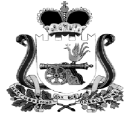 ОТДЕЛ ОБРАЗОВАНИЯ АДМИНИСТРАЦИИ МУНИЦИПАЛЬНОГО ОБРАЗОВАНИЯ «КАРДЫМОВСКИЙ РАЙОН» СМОЛЕНСКОЙ ОБЛАСТИП Р И К А ЗО проведении социально-психологического тестирования лиц, обучающихся в образовательных учреждениях Кардымовского района, направленного на раннее выявление незаконного потребления наркотических средств и психотропных веществ, с использованием единой методики в 2020/2021 учебном годуНа основании Федерального Закона от 07.06.2013 № 120-ФЗ «О внесении изменений в отдельные законодательные акты Российской Федерации по вопросам профилактики незаконного потребления наркотических средств и психотропных веществ», приказа Министерства просвещения Российской Федерации от 20.02.2020 № 59 «Об утверждения Порядка проведения социально-психологического тестирования обучающихся в общеобразовательных организациях и профессиональных образовательных организациях» и приказа Департамента Смоленской области по образованию и науке от 01.09.2020 № 604-ОД «О проведении ежегодного социально-психологического тестирования лиц, обучающихся в общеобразовательных организациях и профессиональных образовательных организациях, направленного на раннее выявление незаконного потребления наркотических средств и психотропных веществ, с использованием единой методики»п р и к а з ы в а ю : 1. Провести в октябре 2020 года социально-психологическое тестирование с обучающимися общеобразовательных учреждений муниципального образования «Кардымовский район» Смоленской области.2. Руководителям общеобразовательных учреждений Кардымовского района:- утвердить календарный план проведения тестирования по классам;- утвердить состав комиссии из числа работников, осуществляющей проведение тестирования, с обязательным участием педагога – психолога, социального педагога;- организовать получение информационного согласия в письменной форме одного из родителей или иного законного представителя обучающихся;- утвердить поименные списки обучающихся общеобразовательных учреждений, участвующих в тестировании, с указанием возраста (количество полных лет);- провести разъяснительную работу о цели, особенностях процедуры, роли в воспитательном процессе социально-психологического тестирования на собрании педагогического коллектива;- обеспечить соблюдение конфиденциальности при проведении тестирования и хранении результатов тестирования;- определить место хранения результатов социально-психологического тестирования и помещение в каждом общеобразовательном учреждении.- организовать проведение тестирования в соответствии с Порядком проведения социально-психологического тестирования.- акт и результаты проведения социально-психологического тестирования форму А-110, форму В-140 направить в Отдел образования Администрации муниципального образования «Кардымовский район» Смоленская область в срок до 30.10.2020.3. Назначить ответственного за составление сводной таблицы Д.М. Столярову, ведущего специалиста Отдела образования Администрации муниципального образования «Кардымовский район» Смоленской области.4. Контроль исполнения настоящего приказа оставляю за собой.от 22.09.2020            № 0103-п/обрНачальник Отдела образования Администрации муниципального образования «Кардымовский район» Смоленской областиС.В. Федорова